ESTADO DE SANTA CATARINA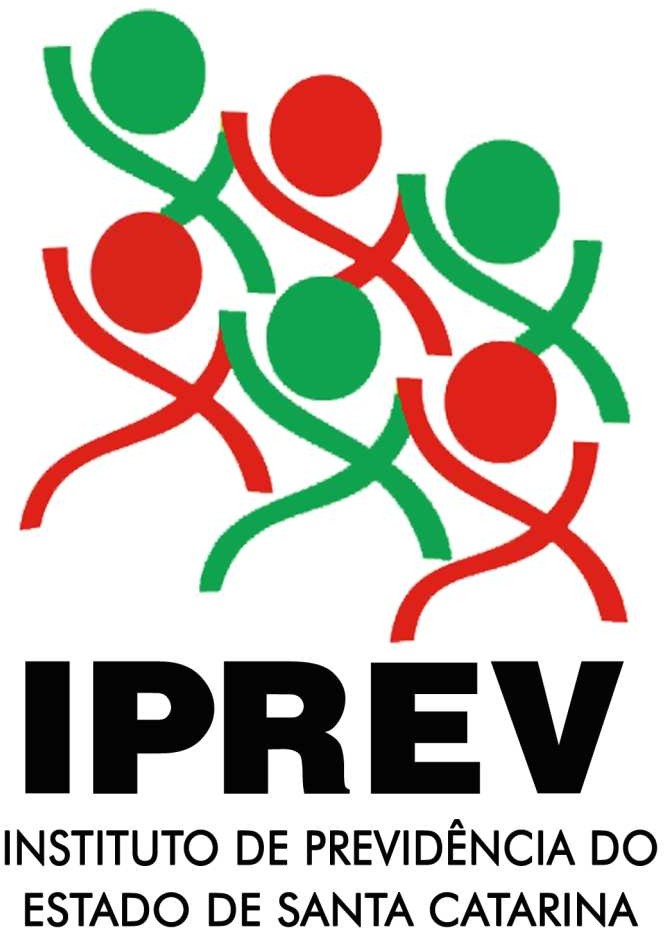 Secretaria de Estado da AdministraçãoInstituto de Previdência do Estado de Santa CatarinaHABILITAÇÃO DE PENSIONISTAListagem de DocumentosAnexo X – Pai / MãeInstituidor da Pensão1Requerimento de Pensão/IPREV2Certidão de óbito do ex-segurado3Documento de identificação e CPF do ex-segurado4Certidão de casamento ou nascimento do ex-segurado, com data atual5Último contracheque, caso ex-segurado do Poder Executivo6Três últimos contracheques, caso ex-segurado do Tribunal de Justiça, Assembléia Legislativa ou Tribunal de Contas.7Ex-segurado ativo à data do óbito: ficha funcional (autenticada pelo órgão expedidor)8Ex-segurado inativo à data do óbito: ato de aposentadoria (autenticado pelo órgão expedidor)9Informação do instituidor da pensão da Base AI: Tribunal de Justiça, Assembléia Legislativa ou Tribunal de Contas.Dependente / Requerente10Declaração de acumulo de benefícios previdenciários(Modelo fornecido pelo IPREV)11Documento de identificação e CPF do dependente12Certidão de casamento dos pais do ex-segurado, com data atual13Declaração de dependência econômica (modelo fornecido pelo IPREV)14Certidão negativa de benefícios e de contribuição do INSS, em nome do pai e/ou mãe (pode ser suprida pelo item 14)15Declaração que não recebe benefícios do INSS, em nome do pai e/ou mãe (modelo fornecido pelo IPREV) (obrigatória na ausência do item 13)16Certidão negativa de pensão especial do Estado, em nome do pai e/ou mãe (fornecida pela SEA)17Declaração de rendimentos mensais dos pais (se for o caso)18Cópia dos demonstrativos salariais dos pais (se for o caso)19Guia da Previdência Social – INSS dos pais (se for o caso)20Carteira de trabalho dos pais (se for o caso)21Declaração do Banco do Brasil ou cartão do Banco, com número de agência e conta corrente individual, em nome do dependente22Procuração pública (no caso de dependente representado por procurador)23Documento de identificação e CPF do procurador (quando presente o item 21)24Comprovante de residência recente do dependente: conta de luz, água, telefone ou documento similar